UJI AKTIVITAS ANTIOKSIDAN EKSTRAK ETANOL BUAH PLUM (Prunus domestica L.) MENGGUNAKANMETODE DPPH SKRIPSIOLEH:RISKA AMELIA HDNPM. 192114024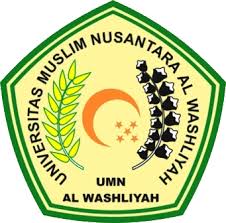 PROGRAM STUDI SARJANA FARMASIFAKULTAS FARMASIUNIVERSITAS MUSLIM NUSANTARA AL-WASHLIYAHMEDAN2021UJI AKTIVITAS ANTIOKSIDAN EKSTRAK ETANOL BUAH PLUM (Prunus domestica L.) MENGGUNAKANMETODE DPPH SKRIPSIDiajukan Untuk Melengkapi dan Memenuhi Syarat-Syarat Untuk Memperoleh Gelar Sarjana Farmasi pada Program Studi Sarjana Farmasi Fakultas Farmasi Universitas Muslim Nusantara Al WashliyahOLEH:RISKA AMELIA HDNPM. 192114024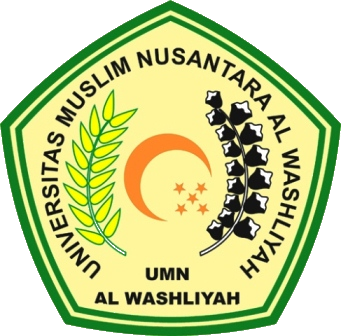 PROGRAM STUDI SARJANA FARMASIFAKULTAS FARMASIUNIVERSITAS MUSLIM NUSANTARA AL-WASHLIYAHMEDAN2021